Zestaw ćwiczeń porannych
Zabawa z rymowanką “Taka gra”
To jest taka gra,
zrób dokładnie to co ja (kilka podskoków w góre, skłon, przysiad)
wszystko dobrze powtórzyłeś na oklaski zaslużyłeś.

Propozycja zabawy ruchowej przy piosence Boogie-Woogie               https://www.youtube.com/watch?v=sXqaZUp2N-w1. Do przodu prawą rękę daj do tyłu prawą rękę daj do przodu prawą rękę daj i pomachaj nią bo przy boogie woogie boogie trzeba pokręcić się no i klaskać trzeba raz dwa trzy 2. Do przodu lewą rękę daj do tyłu lewą rękę daj do przodu lewą rękę daj i pomachaj nią bo przy boogie woogie boogie trzeba pokręcić się no i klaskać trzeba raz dwa trzy 3. Do przodu prawą nogę daj do tyłu prawą nogę daj do przodu prawą nogę daj i pomachaj nią bo przy boogie woogie boogie trzeba pokręcić się no i klaskać trzeba raz dwa trzy 4. Do przodu lewą nogę daj do tyłu lewą nogę daj do przodu lewą nogę daj i pomachaj nią bo przy boogie woogie boogie trzeba pokręcić się no i klaskać trzeba raz dwa trzy

Karta pracy ‘“Komnata liczb”Karta pracy “Większy-mniejszy”Portret mamy-rysowanie portretu mamy dowolną techniką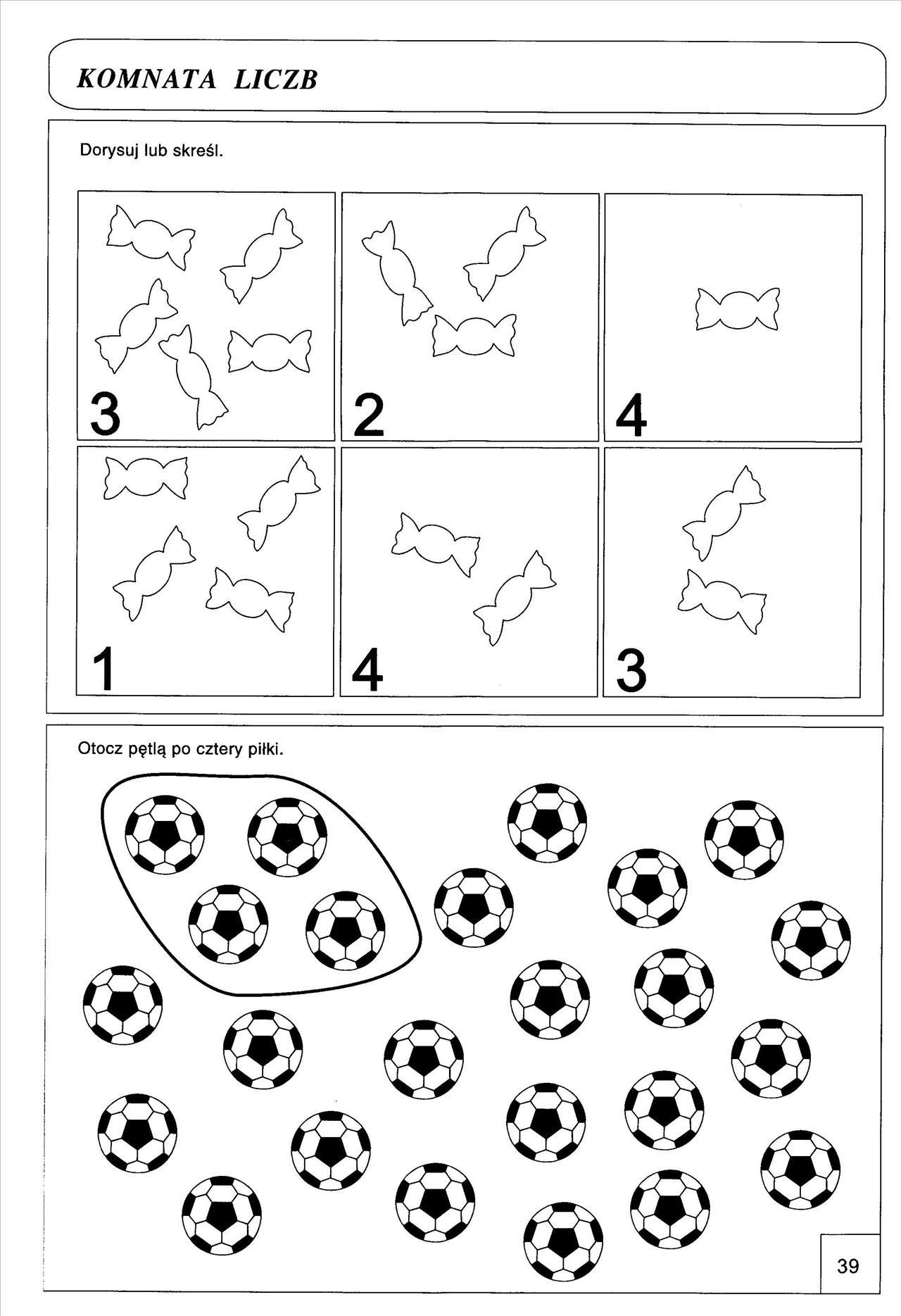 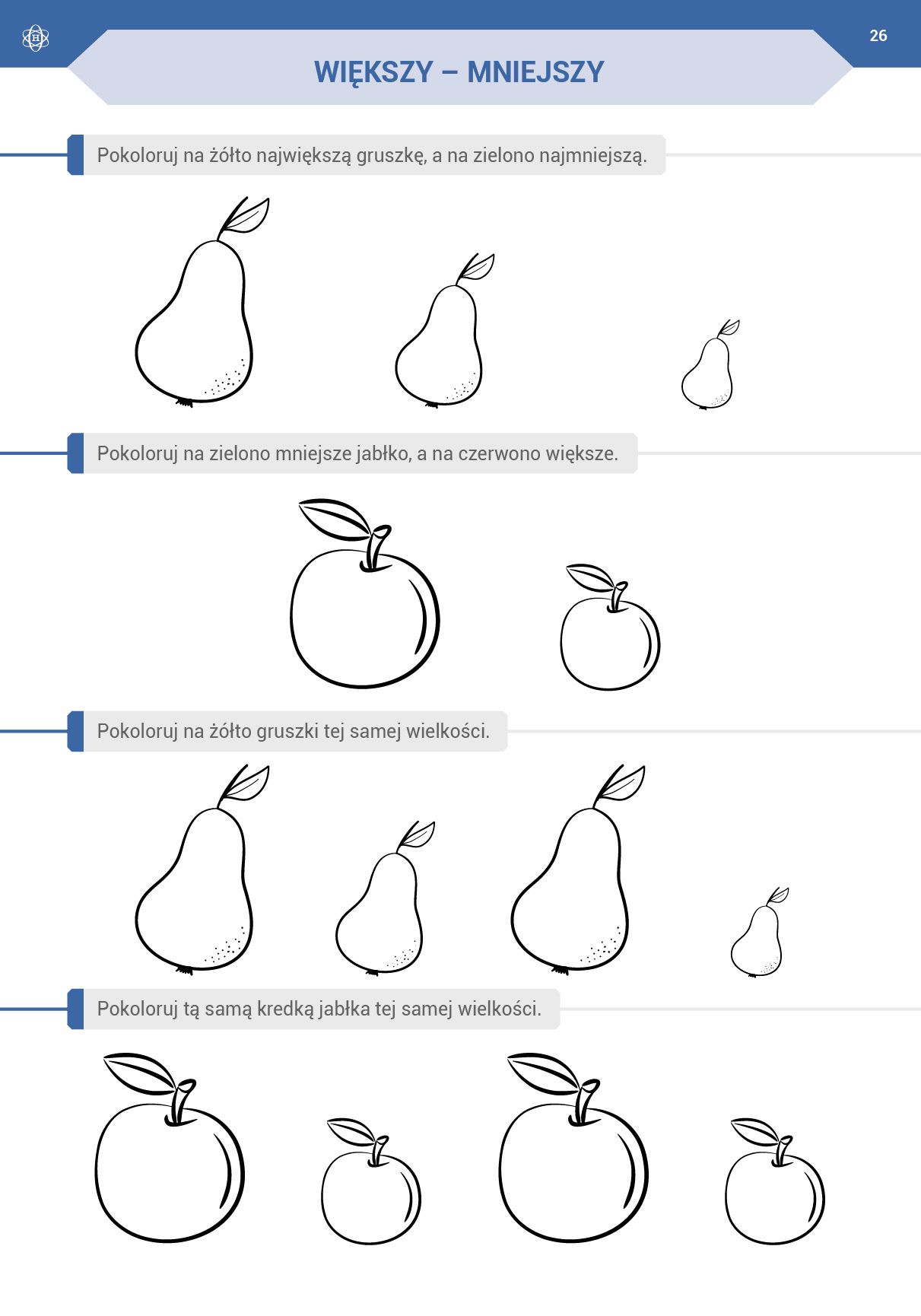 